LAPORANPENGABDIAN PADA MASYARAKAT (PPM)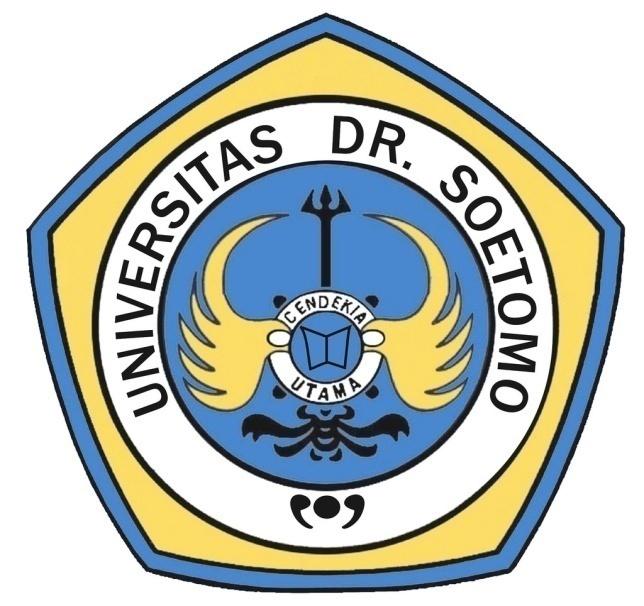 PEMBERDAYAAN ORANG TUA DALAM PEMENUUHAN HAK ANAK MENURUTUNDANG-UNDANG PERLINDUNAGAN ANAKTim Penyusun :RATNA WATI, SH.MH          NIDN : 0726116301UINIVERSITAS Dr.SOETOMO SURABAYAMaret 2019.HALAMAN  PENGESAHANJudul Pengabdian 	             : PEMBERDAYAAN ORANG TUA DALAM                                                   PEMENUHAN HAK PENDIDIKAN ANAK 				   MENURUT UNDANG-UNDANG PERLINDUNGAN				   ANAKNama Mitra			: TK.TRI SUKSES, GUNUNG ANYAR, SURABAYA                                                   .Ketua Tim Pengusul		:Nama			: Ratna Wati,SH.MHNIDN			: 0726116301Jabatan Fungsional	: LektorProgram Studi		: Ilmu HukumBidang Keahlian		: Ilmu HukumAlamat Email		: ratnawati@unitomo.ac.idAnggota Tim Pengusul		      : ……………Jumlah Anggota			      : 1 OrangNama Anggota I / Bid Keahlian         :……………../…………………….Nama Anggota II / Bidang Keahlian :……………./……………………..Jumlah Mahasiswa Yang Terlibat     : ……………/……………………Lokasi Kegiatan / Mitra 	:a.Wilayah Mitra (Desa / Kecamatan)	     : Gunung Anyar / Rungkutb. Kabupaten / Kota 			     : Surabayac.Propensi				     : Jawa Timurd. Jarak PT Ke Lokasi Mitra (km)	     : 10 KmLuaran yang dihasilkan		     :Jangkah Waktu Pelaksanaan		     : 1 BulanBiaya Total				     : 2.000.000Surabaya,  Maret 2019                 Mengetahui :  a.n. Dekan Fakultas Hukum						              Peneliti
            Wakil Dekan I  DR,Noenik Soekorini,,SH,MH				              Ratna Wati, SH.MH            				      Mengetahui :				     Ketua Lembaga PPM 				Universitas Dr.Soetomo Surabaya				             DR.Fadjar KurniaRINGKASAN	Anak adalah amanah / titipan dan karunia Tuhan Yang Maha Esa, yang perlu di tumbuh kembangkan bakat dan potensinya, untuk tumbuh dan berkembang, karena anak adalah penerus keturunan keluarga serta generasi penerus cita – cita keluarga, bangsa dan Negara.	Hak pendidikan merupakan hak anak yang merupakan bagian dari HAM (Hak Asasi Manusia) yang wajib dijamin dan dilindungi, dan dipenuhi oleh orang tua, keluarga, masyarakat, pemerintah, dalam suatu Negara IndonesiaPRAKATA	Puji syukur saya panjatkan kepada Tuhan Yang Maha Esa yang telah melimpahkan rahmat dan hidayahnya, sehingga pelaksanaan kegiatan Program Pengabdian Masyarakat (PPM), berjalan dengan lancar dan sukses.	Dalam kesempatan ini saya ucapkan terima kasih atas bantuan dan dukungan yang diberikan baik materi maupun non materi, kepada :DR. Bachrul Amiq, SH.MH, Selaku Rektor Universitas DR. Soetomo SurabayaDR. Noenik Soekorini,SH.MH. Selaku Wakil Dekan I Fakultas Hukum Unitomo Surabaya.Kepala Sekolah TK. Tri Sukses, Gunung Anyar Surabaya.DR. Fadjar Kurnia, Sebagai Ketua PPM Universitas DR.Soetomo Surabaya.Dan Semua pihak yang membantu, mendukung terlaksananya kegiatan ini.Surabaya, Maret 2019Ratna Wati, SH.MHBAB IPENDAHULUANI.1. Analisis Situasi	TK. Tri Sukses Gunung Anyar Rungkut Surabaya, adalah lembaga pendidikan yang care (perhatian) pada tumbuh kembang siswanya, berkaitan dengan potensi, bakat, minat yang pada anak didiknya. Karena alasan tersebut diatas, maka TK Tri Sukses Gunung Anyar Surabaya. Mengajukan permohonan pada penulis untuk memberi “ education parenting” bagi wali murid (orang tua di TK Tri Sukses ) untuk memberikan penyuluhan berkaitan dengan existensi Hak-hak anak menurut Undang-undang agar hak tersebut diberikan pada putra-putri mereka agar potensinya berkembang.	Latar Belakang yang bermacam-macam dari para wali murid ini sangat membutuhkan masukkan tentang pengertian hak-hak anak dan cara mengembangkannya dari penulis.I.2. Permasalahan Mitra1. Apa saja Hak-hak anak yang harus di berikan orang tua pada mereka menurut Undang-undang perlindungan  anak.2. Bagaimana cara mengajar dan memdidik anak-anak agar bisa tumbuh dan berkembang potensi minat dan bakatnya, sebagai bekal untuk hidupnya di masa datang ?3. Apa saja factor – factor yang mempengaruhi proses belajar anak agar sukses?BAB IITARGET DAN LUARAN2.1.Target1. Memberi pengetahuan, pengertian dan pemahaman pada orang tua siswa-siswa TK tentang adanya hak-hak anak yang diatur pada Undang-undang Perlindungan Anak / Undang-undang nomer 35 tahun 2014 yang harus diberikan oleh orang tua padanya, karena Indonesia adalah Negara hukum, yang ikut mengatur keberadaan anak – anak agar di lindungi dan tidak diperlakukan sewenang-wenang, karena anak-anak juga mempunyai hak asasi manusia yang di jamin.2. Memberi pengetahuan tentang cara mendidik dan membimbing anak berdasar teori- teori belajar.3. Memberi pengetahuan   dan pemahaman tentang factor-faktor  yang mempengaruhi proses belajar anak agar sukses.2.2. Luaran	Perbaikan dan pemberian pengetahuan pada orang tua siswa berkaitan dengan hak – hak anak dan perlindunagan hukum.BAB   IIIMETODE PELAKSANAANLangkah awal melaksanakan survey dan mencari data dari TK Tri Sukses, Gunung Anyar Surabaya, Berkaitan dengan profil dan masalah yang dihadapi.Mencarai referensi Literatur tentang pendidikan dan Undang-undang untuk mendukung  pemberian penjelasan dan pemahaman dari masalah yang dihadapi sesuai kelompok – kelompok pasal yang ada pada Undang-undang dan Literatur.Kemudian  dianalisis untuk mencari solusi dari masalah-masalah tersebut.BAB IVHASIL DAN LUARAN YANG TERCAPAI4.1. Hasil	Adanya pemahaman dari orang tua / wali murid hak – hak anak menerut Undang – undang, tambahan ilmu tentang cara mendidjk dan membimbing anak belajar menurut teori belajar dan pendidikan, yang harapannya sebagai pemberian bekal bagi para orang tua ketika membimbing putra-putrinya belajar di rumah.4.2. Luaran yang dicapai-  Orang tua jadi paham dan mengerti tentang hak – hak anak menurut Undang-undang- Orang tua jadi paham dan mengerti tentang cara-cara mendidik dan membimbing anak belajar sesuai teori pendidikan.BAB VSIMPULAN DAN SARANKesimpulanDi perlukan pengetahuan dan pemahaman tentang hak-hak anak menurut undang – undang bagi para orang tuaPemahaman dan pengetahuan tentang cara belajar dan motivasi bagi anak untuk  belajar agar potensinya berkembang di perlukan bagi orang.Pengetahuan tentang factor-faktor yang mempengaruhi belajar anak agar sukses perlu diketahui orang tua, untuk diterapkan pada anak.Saran	Sebaiknya Tim PPM Universitas DR.Soetomo, bisa melakukan penyuluhan-penyuluhan ke masyarakat secara bersama-sama ( Tim, Gabungan Fakultas) sebagai pengabdian ke masyarakat yang masih banyak membutuhkan pengetahuan di bidang akademik yang bisa sebagai pedoman mereka untuk mengatasi masalah – masalah dalam kehidupan sehari-hari. Bisa dikemas sebagai PPM bersama Inisiarif lembaga PPM , bagi dosen-dosen yang belum pernah mengambil program pengabdian DIPA Unitomo.DAFTAR PUSTAKAAgus Nggermanto Kecerdasan Quatum, Bandung, Penerbit Mansa, 2014Undang-undang Perlindungan Anak Nomer 35 Tahun 2014Suhadi Fadjaray, Memotivasi Anak Agar Keranjikan Belajar, Solo, PT. Bahana MediaWirayuda, 2015 Singgih D.Gunarso, Psikologi Perkembangan, Jakarta Libri, 2015Ronald,L.Pantin, Kiat Nyaman Mengajar, Jakarta, PT.Indeks.@014.